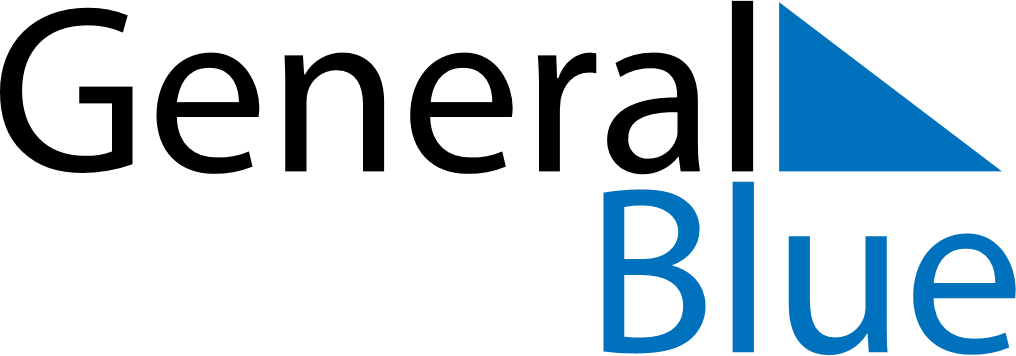 August 2019August 2019August 2019IcelandIcelandMondayTuesdayWednesdayThursdayFridaySaturdaySunday1234567891011Commerce Day1213141516171819202122232425262728293031